Einladung zum 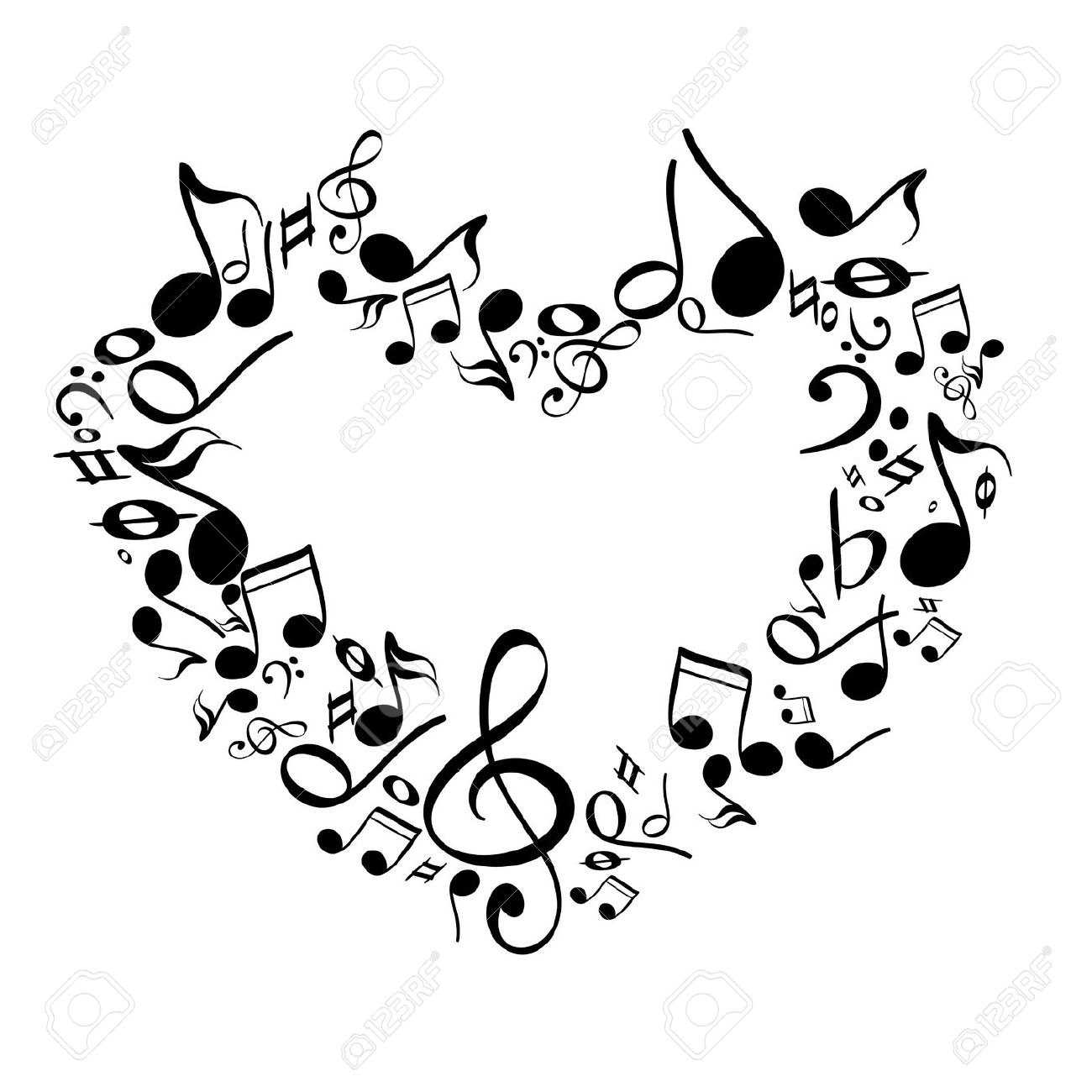 BENEFIZKONZERT




für das KinderhospizMOMOMittwoch 31.Mai 2017
   um 18.30 Uhr  im Musiksaal des BRG19   Auf euer zahlreiches Kommen freuen sich der Chor und die Musiker/innen des Ensemble.19sowie Nora Kundrat & Iris DrackDie MusikerInnen des Ensemble.19 und der Chor 
laden herzlich zum BENEFIZKONZERTfür das Kinderhospiz
MOMO
Mittwoch 31.Mai 2017
   um 18.30 Uhr  im Musiksaal des BRG19   Wir freuen uns auf viele Besucher! 
Nora Kundrat & Iris Drack